Monika HrunenáPrvý ročník1. Vyrieš príklady. Podľa výsledkov poskladaj tajničku.2. Vymaľuj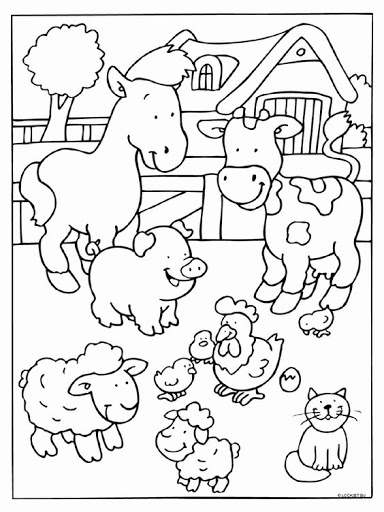 10161219620817132015741913+6= Á2+6=Z5+2=A2+14=O17-7=D19-7=M14+3=V10-4=C15+5=E11+4=R18-5=I9-5=T